 	Реквізити навчальної дисципліни	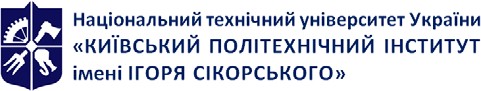  	Програма навчальної дисципліни	Опис навчальної дисципліни, її мета, предмет вивчання та результати навчанняОсновною метою навчальної дисципліни «Циклічні види спорту (плавання)» є формування у здобувачів вищої освіти здатності підтримувати на достатньому рівні стан фізичного здоров’я, фізичної та розумової працездатності; розвивати основні життєво необхідні професійно-прикладні рухові навички; формувати мотивацію до занять руховою активністю та спортом як складової здорового способу життя;Дисципліна «Циклічні види спорту (плавання)» має міждисциплінарний характер. Вона інтегрує, відповідно до свого предмету, знання з медико-біологічних, психолого-педагогічних та інших наук, які сприяють підвищенню рівня фізичного розвитку, функціональному удосконаленню систем організму, набуттю основних життєво важливих рухових навичок, вмінь для подальшої професійної діяльності.В результаті вивчення навчальної дисципліни «Циклічні види спорту (плавання)» здобувачі вищої освіти зможуть:використовувати засоби плавання з метою підвищення фізичної та розумової працездатності, розвитку фізичних якостей, відновлення та збереження здоров`я;здійснювати контроль та самоконтроль за функціональним станом організму;забезпечувати збереження і зміцнення стану індивідуального здоров`я з метою підтримки належного рівня фізичного стану.Пререквізити та постреквізити дисципліни (місце в структурно-логічній схемі навчання за відповідною освітньою програмою)Дисципліна «Циклічні види спорту (плавання)» відноситься до циклу дисциплін загальної підготовки, вона є вибірковим компонентом Освітньої програми. Для успішного засвоєння дисципліни здобувачам вищої освіти необхідно належати за станом здоров’я до основної чи підготовчої медичної групи.Зміст навчальної дисципліниТематика практичних занять.Навчальні матеріали та ресурси Базова навчальна література:Навчальні посібникиФізичне виховання. Плавання: навч. посіб. для студ. всіх спеціальностей / КПІ ім. Ігоря Сікорського; уклад.: Дакал Н. А, Хіміч І. Ю., Антонюк О. В., Парахонько В. М., Смірнов К. М., Черевичко О. Г., Зубко В. В., Качалов О. Ю., Муравський Л. В. – Київ: КПІ ім. Ігоря Сікорського, 2021. 216 с. - Назва з екрана. URI (Уніфікований ідентифікатор ресурсу): https://ela.kpi.ua/handle/123456789/42507Використання елементів підводного плавання для прискорення процесу навчання плаванню [Електронний ресурс]: методичні рекомендації до практичних занять для студентів навчального відділення плавання / КПІ ім. Ігоря Сікорського; уклад.: Н. А. Дакал, В. М. Назарук, В. М. Парахонько, О. В. А нтонюк. – Електронні текстові данні (1 файл: 86,89 Кбайт). – Київ: КПІ ім. Ігоря Сікорського, 2017. – 24 с. – Назва з екрана.URI (Уніфікований ідентифікатор ресурсу): https://ela.kpi.ua/handle/123456789/21005Оптимізація процесу навчання плаванню засобами аквафітнесу [Електронний ресурс]: методичні рекомендації до практичних занять для студентів навчального відділення плавання / КПІ ім. Ігоря Сікорського ; уклад.: Н. А. Дакал, О. Г. Черевичко, О. Ю. Каліщук. – Електронні текстові дані (1 файл: 114,29 Кбайт). – Київ: КПІ ім. Ігоря Сікорського, 2017. – 26 с. – Назва з екрана. URI (Уніфікований ідентифікатор ресурсу): https://ela.kpi.ua/handle/123456789/21002Початкове навчання плаванню [Електронний ресурс]: методичні рекомендації до практичних занять для студентів, які не вміють плавати / НТУУ «КПІ»; уклад. Н. А. Дакал, Смірнов К. М., Є. М. Щеглов. – Електронні текстові дані (1 файл: 5,72 Кбайт). – Київ: НТУУ «КПІ», 2012. – Назва з екрана. Опис: Повний текст документа доступний лише в локальній мережі університету. URI (Уніфікований ідентифікатор ресурсу): https://ela.kpi.ua/handle/123456789/1787Методичні рекомендації до практичних занять для студентів, які не вміють плавати «Психологічна підготовка при навчанні плаванню» для викладачів, студентів та інструкторів [Електронний ресурс] / НТУУ «КПІ» ; уклад. В. М. Назарук, О. Г. Черевичко. – Електронні текстові дані (1 файл: 149 Кбайт). – Київ : НТУУ «КПІ», 2012. – Назва з екрана. Опис: Повний текст  документа доступний лише в локальній мережі університету.URI (Уніфікований ідентифікатор ресурсу): https://ela.kpi.ua/handle/123456789/1785Фізичне виховання. Формування спеціальних умінь та навичок у процесі навчання плаванню [Електронний ресурс]: методичні рекомендації до вивчення дисципліни для студентів навчального відділення плавання / НТУУ «КПІ»; уклад.: Хіміч І. Ю., Черевичко О.Г , Качалов О. Ю.– Електронні текстові дані (1 файл: 1,4 Мбайт). – Київ : НТУУ «КПІ», 2012. – 69 с. – Назва з екрана. URI (Уніфікований ідентифікатор ресурсу): https://ela.kpi.ua/handle/123456789/31969Ремзі І. В., Аксьонов В. В., Аксьонов Д. В. Методика навчання плаванню: навч.-метод. посіб. «Харківська гуманітарно-педагогічна академія». Харків, 2020. 143 с. URI (Уніфікований ідентифікатор ресурсу):http://repository.khpa.edu.ua:8080/jspui/bitstream/123456789/885/1/Методика%20навчання%20плаванню.pdfЛашко В. П., Сідаш О. О., Астахов В. А., Плавання. Теорія та методика: навч.-метод. посіб. для студентів ІІ-го курсу денної та заочної форми навчання. ДДІФКС. Дніпропетровськ, 2015. 189 с. URI (Уніфікований ідентифікатор ресурсу):http://infiz.dp.ua/misc-documents/repozit/ZO-A1/A1-0000-31-P1-15.pdfДодаткова література:Інноваційні технології фізичного виховання студентів [Електронний ресурс]: навчальний посібник для студентів, які вивчають дисципліну «Фізичне виховання» та студентів зі спеціальності 227 «Фізична терапія, ерготерапія» / Г. Л. Бойко [та ін.]; КПІ ім. Ігоря Сікорського; за заг. ред. Ю. М. Вихляєва. – Електронні текстові данні (1 файл: 5,72 Мбайт). – Київ: КПІ ім. Ігоря Сікорського, 2018. – 543 с. – Назва з екрана. URI (Уніфікований ідентифікатор ресурсу): https://ela.kpi.ua/handle/123456789/27546Фізичне виховання: Курс лекцій з дисципліни для студентів усіх спеціальностей / Уклад. Вихляєв Ю М., Давиденко В. Ю., Бойко Г. Л., Карпюк І. Ю. – К.: НТУУ “КПІ”, 2007, с. 6 – 13.Дакал Н. А., Вихляєв Ю. М., Новицький Ю. В. Методичні рекомендації до вивчення навчального курсу з плавання. НТТУ «КПІ». 2000.Дакал Н. А., Смірнов К. М., Щеглов Є. М. Початкове навчання плаванню. Методичні рекомендації / Н. А. Дакал і співавт. – К.: НТУУ «КПІ», 2012. – 56 с.Підвищення рівня розвитку гнучкості. Методичні рекомендації з дисципліни «Фізичне виховання» для студентів навчального відділення плавання / Уклад.: І. Ю. Хіміч, О. Ю. Качалов. – К.: НТУУ «КПІ», 2012. – 48 с.Підвищення рівня розвитку сили. Метод. реком. до самост. занять студентів навчального відділення плавання / Уклад.: К. М. Смірнов, Є. М. Щеглов. К.: НТУУ «КПІ», 2012. – 24 с.Бурла О.М. Плавання. Прискорений курс навчання : навч. посіб. Вид 2-ге, випр. і доп. Суми: Вид-во СумДПУ імені А. С. Макаренка, 2016. 156с. Глазирін І. Д. Плавання: навчал. посіб. Київ: Кондор, 2006. 502 с.Плавання з методикою викладання. Навчально-методичний посібник. Укладачі: М.Ю. Ячнюк, І.О. Ячнюк, Ю.Б. Ячнюк. Чернівецький національний університет імені Ю. Федьковича. Чернівці, 2020. 216 с. Режим доступу:https://archer.chnu.edu.ua/bitstream/handle/123456789/3832/Плавання%20з%20МВ%20%28Методичка%29%20Ячнюк.pdf?sequence=1&isAllowed=yМетодичні вказівки щодо практичних занять з навчальної дисципліни «Плавання та методика його викладання» для студентів денної форми навчання зі спеціальності 014.11 – «середня освіта (фізична культура)». Укладач к. фіз. вих. В. С. Гуменний. Кременчуцький національний університет імені Михайла Остроградського. Кременчук, 2018. 32 с. Плавання / за ред. В. М. Платонова. Київ: Олімпійська література, 2010. 495 с.Лафлін Террі, Делвз Джон. Цілковите занурення / за ред. М. Буслаєва. 2-е вид., вид-во: Манн, Іванов і Фарбер, 2012. 208с.Colwin C. M. Swimming into the 21th Century. Human kinetics Publisher, 2012. P. 41-100.Costill D.N. Handbook of Sport Science.Swimming. London, 2014. P. 43-130.Методичні рекомендації для виконання комплексу вправ за системою пілатес [Електронний ресурс] / НТУУ «КПІ»; уклад. С. Є. Толмачова, Н. В. Іванюта. – Електронні текстові дані (1 файл: 17,1 Мбайт). – Київ: НТУУ «КПІ», 2014. – 66 с. – Назва з екрана.URI (Уніфікований ідентифікатор ресурсу): https://ela.kpi.ua/handle/123456789/8148Фізичне виховання. Легка атлетика - фітнес [Електронний ресурс]: навч. посіб. для студ. всіх спеціальностей / КПІ ім. Ігоря Сікорського; уклад.: Новицький Ю. В., Гаврилова Н. М., Прус Н. М., Руденко Г. А., Скибицький І. Г., Ускова С. М. – Електронні текстові дані (1 файл: 2,79 Мбайт). – Київ: КПІ ім. Ігоря Сікорського, 2021. – 152 с. – Назва з екранаURI (Уніфікований ідентифікатор ресурсу): https://ela.kpi.ua/handle/123456789/44515Основи здорового способу життя: оздоровчі фітнес програми [Електронний ресурс]: навчальний посібник для здобувачів ступеня бакалавра / КПІ ім. Ігоря Сікорського; уклад.: І. В. Зеніна, В. Е. Добровольський, В. І. Шишацька. – Електронні текстові данні (1 файл: 1,14 Мбайт). - Київ: КПІ ім. Ігоря Сікорського, 2021. – 78 с. – Назва з екрана.URI (Уніфікований ідентифікатор ресурсу): https://ela.kpi.ua/handle/123456789/42021Література для самостійного вивчення (теми:3,4,5,7)Дакал Н. А., Вихляєв Ю. М., Новицький Ю. В. Методичні рекомендації до вивчення навчального  курсу з плавання. НТТУ «КПІ». 2000.Дакал Н. А., Смірнов К. М.,	Щеглов Є. М. Початкове навчання плаванню.	 Методичні  рекомендації / Н. А. Дакал і співавт. – К.: НТУУ «КПІ», 2012. – 56 с.Підвищення рівня розвитку гнучкості. Методичні рекомендації з дисципліни «Фізичне виховання» для студентів навчального відділення плавання / Уклад.: І. Ю. Хіміч, О. Ю. Качалов. – К.: НТУУ «КПІ», 2012. – 48 с.Підвищення рівня розвитку сили. Метод. реком. до самост. занять студентів навчального  відділення плавання / Уклад.: К. М. Смірнов, Є. М. Щеглов. К.: НТУУ «КПІ», 2012. – 24 с.Глазирін І. Д. Плавання Київ Кондор. 2006Плавание: учеб. пособие /Р. Т. Раевский, В. Ф. Петелкаки; Одес. нац. политехн. ун-т. – О.: Наука и техника, 2005. - 326 с.Платонов В. М. Физическая подготовка пловцов. Киев. Здоровье. 1983.Сергієнко Л. П. Тестування рухових здібностей школярів. – К., Олімпійська література, 2001. – 439 с.Контроль у фізичному вихованні дітей, підлітків і молоді. Посібник / Т.Ю. Круцевич, М.І. Воробйов, Г.В. Безверхня. – К.: Олімпійська література, 2011. – 224 с.Алтер Дж. Наука о гибкости / Алтер Дж. – К.: Олимпийская литература, 2001. – 424 с.Линець М. М. Ocнoви метoдики рoзвитку рухoвих якocтей: нaвч. Пociбник / М. М. Линець. – Л.: Штaбaр, 1997.Грибан Г.П. Плавання . Прикладні аспекти . Навч.-метод. посіб.– Житомир: Вид-во ―Рута , 2009. – 157 с.Жордочко Р.В. Розвиток гнучкості спортсмена / Жордочко Р.В., Соболєв Ю.Л., Соболєв Л. М. – К.: Здоров’я, 1980. – 128 с.Теорія і методика фізичного виховання: [підруч. для студ. вищ. навч. закл. фіз. вих. і спорту] : у 2 т. / за ред. Т. Ю. Круцевич. – К.: Олімпійська література, 2008. – Т. 1. – 391 с. ; Т. 2. – 366 с.Христинін В.І. Вправи на розслаблення / Христинін В.І. – К. : Здоров’я, 1973. – 40 с.Шульга Л.М. Оздоровче плавання: Навчальний посібник. – К.: Олімп. л-ра, 2008. – 238 с. 	Навчальний контент	5. Методика опанування навчальної дисципліни (освітнього компонента) Тема 1. Інформаційне забезпечення проведення занять з плавання.Лекція. Характеристика циклічних видів спорту (плавання).Організація системи фізичного виховання в КПІ ім. Ігоря Сікорського. Особливості технічної підготовки в циклічних видах спорту (плавання). Техніка безпеки на заняттях з циклічних видів спорту. Вплив занять з циклічних видів спорту (плавання) на організм людини.Тема 2. Методика визначення індивідуального фізичного стану.Лекція. Оцінювання фізичного стану тих, хто займається циклічними видами спорту. Функціональна діагностика систем організму: тестування рівня функціонального стану ССС,дихальної системи та психофізичного стану організму людини. Антропометрія. Оцінка стану опорно-рухового апарату. Тестування рівня розвитку фізичних якостей, технічної підготовленості. Методи самооцінки фізичних станів людини.Тема 6. Вдосконалення фізичних якостей засобами плавання.Лекція. Розвиток та вдосконалення фізичних якостей засобами циклічними видами спорту. Методики розвитку фізичних якостей людини: швидкості, сили, координаційних здібностей,гнучкості, витривалості засобами циклічних видів спорту. Особливості застосування фізичних навантажень відповідно до рівня фізичної підготовленості тих, хто займається. Методики відновлення фізичної працездатності.Практичне заняття. Методики визначення індивідуального рівня функціонального стану серцево-судинної системи (ССС) дихальної та нервової систем організму. Особливості розвитку основних фізичних якостей людини. Оцінка рівня фізичної підготовленості тих, хто займається.Теми домашньої контрольної роботиОрганізація та засоби безпеки при проведенні занять в басейні, на відкритих водоймах. Перша допомога при нещасних випадках на водіПлавання як життєва необхідна навичка.  Оздоровче плавання як засіб  профілактики та лікування різних захворювань, як засіб корекції порушень постави.Плавання та його значення: спортивне, оздоровче, прикладне, лікувальнеАнатомія і фізіологія плаванняВплив плавання на організм людини – серцево-судинну, дихальну, опорно-рухову, нервову, імунну системи.Рухові якості і їх значення для вивчення і засвоєння техніки плавання: гнучкість, сила, координація рухів, витривалість.Плавання і опорно-руховий апарат. Особливості та значення гнучкості в плаванні: види; методи та засоби її розвитку.Основи техніки плавання – загальна характеристика рухів по стилям плавання.Кроль на грудях: історія виникнення та розвиток способу плавання; техніка плавання кролем та методика навчання – вправи на суші і в воді.На спині: історія виникнення та розвиток способу плавання; техніка плавання на спині та методика навчання.Брас: історія виникнення та розвиток способу плавання; техніка плавання брасом та методика навчання.Батерфляй: історія виникнення та розвиток способу плавання; техніка плавання батерфляєм та методика навчання..Засоби відновлення і стимуляції працездатності плавців.Основи розвитку фізичної якості «витривалість» засобами плавання.Основи розвитку фізичної якості «швидкість» засобами плавання.Основи розвитку фізичної якості «гнучкість» засобами плавання.Основи розвитку фізичної якості «сила» засобами плавання.Водні фобії і нав'язливі страхи, пов'язані з водою. Засоби позбавлення від аквафобії.Вимоги до написання та оформлення ДКР: шрифт Times New Romanрозмір шрифту – 14 птміжрядковий інтервал - 1,5 інтервали параметри сторінки - формат А 4, орієнтація - книжна; верхнє, нижнє поля - 20 мм, ліве поле - 25 мм, праве поле - 15 мм;відступ 1-ї строки абзацу 1,25 см, інтервал до абзацу та після абзацу 0;обсяг роботи – 16-20 сторінок тексту (без титульного аркуша, сторінок з планом та літературою);мова – українська;Структура ДКР: титульний аркуш; план роботи;вступ;основна частина;висновки;список літератури 8-12 джерел (активні посилання по тексту).Самостійна робота здобувача вищої освітиПідготовка до практичних занять, виконання домашньої контрольної роботи.Самостійна робота здобувача вищої освіти (52 години) передбачає самостійне вивчення тем курсу, підготовку до аудиторних занять та контрольних заходів.Розподіл годин СРС: підготовка до практичних занять – 20 годин; підготовка до ДКР – 30 годин; підготовка до заліку – 2 години.Політика та контроль7. Політика навчальної дисципліни (освітнього компонента)Система вимог, що ставляться перед здобувачем вищої освіти:Правила поведінки на заняттях: дотримання вимог з техніки безпеки.	Правила захисту індивідуальних завдань: дотримання принципу академічної доброчесності.політика дедлайнів та перескладань: у здобувачів вищої освіти є можливість двох перескладань інші вимоги, що не суперечать законодавству України та нормативним документам Університету: політика щодо академічної доброчесності: політика, принципи академічної доброчесності та норми етичної поведінки здобувачів вищої освіти і працівників Університету визначені у кодексі честі КПІ ім.. Ігоря Сікорського (див: https//kpi.ua/code).8. Види контролю та рейтингова система оцінювання результатів навчання (РСО)Виконання тестових завдань на практичному заняттіНа практичному занятті кожне тестове завдання з 20-ти тестів оцінюється в 2 бали.Максимальна кількість балів за тестові завдання – 40 балів.Домашня контрольна роботаВиконується реферативна робота за запропонованою тематикоюМаксимальна оцінка – 60 балів.Остаточна оцінка опанування здобувачем вищої освіти освітнього компонента оцінюється за результатом його роботи протягом семестру з переведенням його рейтингових балів до університетської шкали оцінювання (Таблиця 1). Остаточний рейтинг здобувача вищої освіти не може перевищувати 100 балів!Підсумковий контроль – залік.Якщо за результатами роботи у семестрі здобувач вищої освіти набрав менше ніж 60 балів або він бажає підвищити свій рейтинговий бал, то йому надається можливість виконати залікову контрольну роботу (інтегральний тест), а його попередній рейтинг анулюється.Залікова контрольна робота проводиться у формі тестування. Здобувачу вищої освіти пропонується інтегральний тест, що містить 50 питань, кожна правильна відповідь оцінюється у 2 бали.Максимальна кількість балів за інтегральний тест – 100 балів.Отримані здобувачем вищої освіти бали за інтегральний тест переводяться у оцінку за університетською шкалою:Таблиця 1. Відповідність рейтингових балів оцінкам за університетською шкалою9.	Додаткова інформація з дисципліни (освітнього компонента)Під час проходження навчального матеріалу з навчальної дисципліни передбачено використання сучасних технологій в навчальному процесі.Робочу програму навчальної дисципліни (силабус):Складено:в.о.завідувача кафедри технологій оздоровлення і спорту, к.п.н., доцент, Бойко Ганна Леонідівнак.п.н., доцент, Новицький Юрій Володимировичдоцент кафедри технологій оздоровлення і спорту, к.н.фв і с., Дакал Наталія АдамівнаУхвалено кафедрою технологій оздоровлення і спорту (протокол № 3 від 18.10.22 р.)Погоджено Методичною радою університету (протокол № 8 від. 02.06.23 р)Кафедра технологійоздоровлення і спортуЦиклічні види спорту(плавання)Робоча програма навчальної дисципліни (Силабус)Рівень вищої освітиПерший (бакалаврський)Галузь знаньВсіСпеціальністьВсіОсвітня програмаВсіСтатус дисципліниВибірковаФорма навчанняЗаочнаРік підготовки, семестр2-й курс, осінній / весняний семестрОбсяг дисципліни2 кредити (60 год) аудиторні заняття: лекції – 6 годин, практичні –2 години, самостійна робота – 52 годиниСеместровий контроль/ контрольні заходиЗалік, домашня контрольна роботаРозклад занятьЗа розкладом факультетівМова викладанняУкраїнськаІнформація про керівника курсу / викладачівhttp://ktos-fbmi.kpi.ua/article/spivrobitnykyРозміщення курсуТема 1.Інформаційне забезпечення проведення занять з плавання.Тема 2.Методика визначення індивідуального фізичного стану. Аналіз таоцінювання рівня індивідуальної фізичної підготовленості.Тема 3.Вдосконалення фізичної підготовленості засобами плавання (на самостійне вивчення)Тема 4.Вдосконалення техніки виконання фізичних вправ з плавання (на самостійне вивчення)Тема 5.Контроль і оцінювання рівня власної фізичної підготовленості (на самостійне вивчення)Тема 6Вдосконалення фізичних якостей засобами плавання.Тема 7Тестування рівня фізичної підготовленості (на самостійне вивчення)Рейтингові бали здобувача вищої освітиОцінка за університетською шкалою95 – 100Відмінно85 – 94Дуже добре75 – 84Добре65 – 74Задовільно60 – 64Достатньо< 60Незадовільно